COMUNE DI GIOVINAZZOSERVIZI ISTITUZIONALIMODULO RICHIESTA CERTIFICATO ISCRIZIONE LISTE ELETTORALIAL COMUNE DI GIOVINAZZOSERVIZIO ELETTORALEIl sottoscritto/a	, C.f.	, nato/a a 		il	 	e	residente	in	 	alla	via 	  n.	,   CAP	,   PEC	, e-mail 	, telefono fisso / cellulare  	CHIEDEIl rilascio del Certificato attestante l’ISCRIZIONE ALLE LISTE ELETTORALI, per il seguente utilizzo: Elettorale: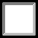   Candidatura                                Altro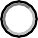 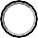  Privato (assunzione datore di lavoro privato, ecc…)  	L’invio del certificato al presente indirizzo di posta elettronica certificata  	Inoltre, DELEGA 2Al	ritiro	del	suddetto	certificato,	il/la	Sig./Sig.ra	 	,	C.f. 	  , nato/a a	il	e residente in 	 alla via	n.	, CAP	, documento d’identitàn°	rilasciato da	il	;Si allega:Copia del documento d’identità in corso di validità del sottoscrittore;Copia del documento d’identità in corso di validità del soggetto delegato. 	, lì  	FirmaPer ricevuta del certificato:  	Ai sensi del Regolamento Europeo 2016/679 e ss.mm.ii. i dati sopra riportati sono prescritti dalle disposizioni vigenti ai fini del procedimento per il quale sono richiesti e verranno utilizzati unicamente a tale scopo. La sottoscrizione del presente modulo vale come consenso al trattamento dei dati, per le finalità indicate.1Preferibilmente indicare indirizzo PEC.2Se non necessario lasciare senza compilazione.